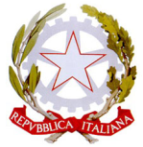 Ministero dell’Istruzione, dell’Università e della RicercaUfficio Scolastico Regionale per la LombardiaISTITUTO COMPRENSIVO NORD 1 - BRESCIAVia Zadei, 76 - 25123 BRESCIA - Tel. 030391780 - C.F. 98156990172Sito web: www.icnord1brescia.edu.it  Email: bsic88300n@istruzione.it  Pec: bsic88300n@pec.istruzione.it	Ai genitori della/delle classe/i  _____________ OGGETTO: ADESIONE VIAGGIO D’ISTRUZIONE/USCITA DIDATTICAMeta: ____________________________________________  classe ______  plesso _______________________ Periodo: dal _______ al _______  Totale giorni: _______  Mezzo: _____________________________________Costo individuale: Euro _________  Pagamento tramite “Pago in rete”Luogo di partenza e orario: _____________________________________________________________________ Luogo di rientro e orario: _____________________________________________________________________Accompagnatori: docenti _____________________________________________________________________                                 assistenti a.p. _______________________________________________________________ -------------------------------------------------------------------------------------------------------------------------------------------------------------------------SI RICHIEDE LA SEGUENTE ADESIONE DA COMPILARE E RESTITUIRE ENTRO IL  _________________ Il/la sottoscritto/a ______________________________________  in qualità di____________________________ dell’alunno/a _______________________________________   classe _______  Plesso _____________________è a conoscenza della visita/viaggio a: _____________________________________________ il ______________ AUTORIZZAIl/la proprio/a figlio/a a partecipare all’iniziativa e si impegna a rispettare l’orario di partenza e di arrivo previsti. Data _________________                                                                       Firma _________________________________